SASKAŅOTSDaugavpils pilsētas domes Attīstības departamenta vadītāja______________ D. KrīviņaDaugavpilī, 2021. gada ___. janvārīZIŅOJUMS par uzaicinājumu pretendentiem piedalīties cenu aptaujā par līguma piešķiršanas tiesībām „Daugavpils cietokšņa dārza arhitektoniski mākslinieciskā inventarizācija un kultūrvēsturiskā izpēte”Identifikācijas Nr. AD 2021/1Pasūtītājs: Zemsliekšņa iepirkuma nepieciešamības apzināšanās datums:  5. janvārisZemsliekšņa iepirkuma mērķis: .Līguma izpildes termiņš: 6 mēneši pēc līguma parakstīšanasVeicamo būvdarbu, preču piegādes vai pakalpojuma uzskaitījums (apjomi): ir noteikts tehniskajā specifikācijā (1. pielikums).Paredzamā kopējā līgumcena: līdz 10000 EUR bez PVN.Piedāvājuma izvēles kritērijs: piedāvājums ar viszemāko cenu, kas pilnībā atbilst prasībām.Pretendents iesniedz piedāvājumu: atbilstoši piedāvājuma iesniegšanas formai (2. pielikums).Informācija par rezultātiem: tiks publicēta Daugavpils pilsētas domes tīmekļa vietnē.Piedāvājums iesniedzams: līdz  plkst. Daugavpils pilsētas domes Attīstības departamenta ēkā, Krišjāņa Valdemāra ielā 13, 2. stāvā, . kab., Daugavpilī, LV-5401 vai elektroniski: 1. pielikumsTEHNISKĀ SPECIFIKĀCIJA“Daugavpils cietokšņa dārza arhitektoniski mākslinieciskā inventarizācija un kultūrvēsturiskā izpēte”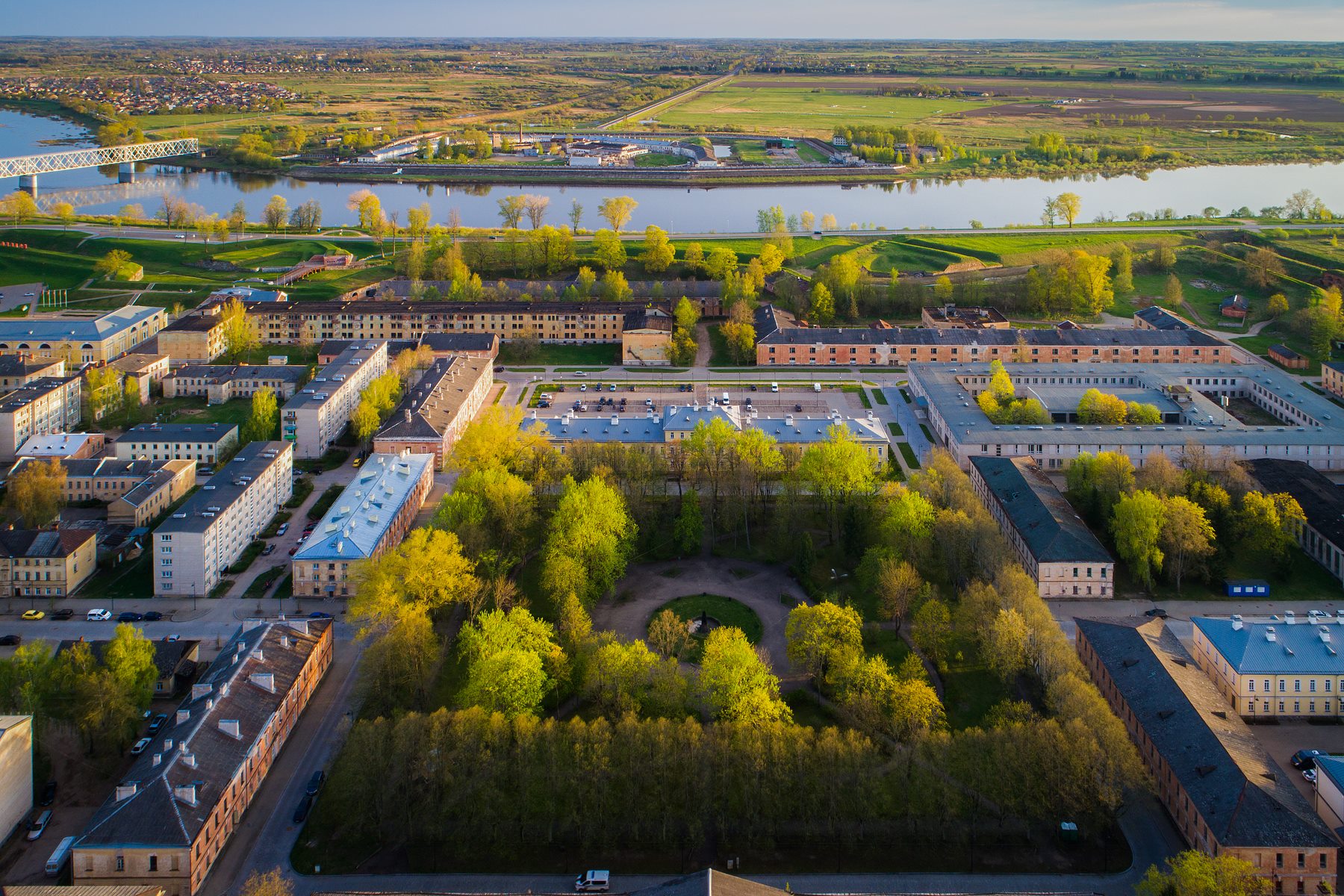 I MērķisIzstrādāta Daugavpils cietokšņa dārza Komandanta ielā 6 arhitektoniski mākslinieciskā inventarizācija (AMI) un kultūrvēsturiskā izpēte (KVI) tādā apjomā un kvalitātē, lai uz tā pamata turpmāk būtu iespējams izstrādāt Daugavpils cietokšņa dārza restaurācijas tehnisko dokumentāciju. II Prasības Veicot AMI un KVI izstrādi, ir jāievēro Ministru kabineta noteikumi Nr. 474 “Noteikumi par kultūras pieminekļu uzskaiti, aizsardzību, izmantošanu, restaurāciju un vidi degradējoša objekta statusa piešķiršanu”, Valsts kultūras pieminekļu aizsardzības inspekcijas rekomendācija Nr. 2017-5 “Arhitektūras objektu kultūrvēsturiskās inventarizācijas un kultūrvēsturiskās izpētes vadlīnijas”, Starptautiskās pieminekļu un ievērojamu vietu padomes ICOMOS 1981. gada Florences harta par vēsturisko dārzu saglabāšanu un ICOMOS-IFLA Dokumentu par vēsturiskajiem publiskajiem parkiem pilsētās. Pēc nepieciešamības jāņem vērā Latvijas armijas Zemgales divīzijas 10. Aizputes kājnieku pulka kritušajiem karavīriem veltītā pieminekļa atlieku izpēte (SIA “Konvents”, 2015. gads, pieejams elektroniskā un papīra formātā Daugavpils pilsētas domes Attīstības departamentā).AMI un KVI izstrādei ir jāpiesaista kvalificēts speciālists arhitektūras jomā vai citā jomā ar augstāko izglītību, kam ir pieredze AMI vai kultūras mantojuma objektu restaurācijas tehniskās dokumentācijas izstrādē. Pēc nepieciešamības ir jāpiesaista arī speciālisti citās jomās, piemēram, būvkonstruktors, vēsturnieks, ainavu arhitekts utt.Ir veikta vismaz viena vēsturiskā dārza, parka vai līdzvērtīga objekta, kuram ir kultūras mantojuma objekta statuss vai tas atrodas kultūras mantojuma objekta teritorijā, AMI. Dokuments ir jānoformē A4 formātā, jāiesniedz pasūtītājam divi eksemplāri papīra veidā un vienā eksemplārā elektroniskā formātā, ierakstīts datnesī. Izpētes izstrādes termiņš: 6 mēneši no līguma noslēgšanas dienas. III Dokumentācijas sastāvsArhitektoniski mākslinieciskā inventarizācija (AMI):Titullapa (jānorāda objekta nosaukums, adrese, kadastra apzīmējums, izpētes veikšanas autori un viņu paraksti, izpētes veikšanas gads)Satura rādītājs Ievaddaļa (jānorāda inventarizācijas priekšmets, metodes un darbu veicēji, objekta līdzšinējās izpētes līmenis, galvenās ziņas par objekta struktūru un būvvēsturi)Objekta telpiskā struktūra, arhitektūra un konstrukcijas (dārza un tās apbūves elementu (piemineklis-strūklaka, koka lapene) vispusīga analīze, jāapkopo ziņas par objektu apjomu, formām, plānojumu, izmantotajiem būvmateriāliem un konstrukcijām, objektu eksterjeru un interjeru)Apdare un detaļas (jāapkopo ziņas par koka lapenes konstrukciju apdari, pieminekļa-strūklakas būvdetaļām, autentiskumu u.c.)Objekta saglabātības stāvokļa novērtējums (balstoties uz vizuālo novērtējumu)Objekta fotofiksācija (dārza un tās apbūves elementu fotogrāfijas ar komentāriem, fotofiksācijas plāns)Objekta saglabāšanas un izmantošanas ieteikumiCiti dokumenti un sadaļas (pēc nepieciešamības)Kultūrvēsturiskā izpēte (KVI):Ievaddaļa (jānorāda izpētes priekšmets, metodes, objekta līdzšinējās izpētes līmenis)Objekta būvvēsture (hronoloģiskā secībā jāapkopo pieejami vēsturiskie avoti: kartes, plāni, fotogrāfijas, rakstītie dokumenti)Objekta saglabāšanas un izmantošanas ieteikumi (ņemot vērā izpētē iegūtos datus, definē objekta līdzšinējās attīstības likumsakarības un nosaka objekta vai tā sastāvdaļu kultūrvēsturiskās vērtības līmeni. Balstoties uz šīm atziņām, formulējami ieteikumi objekta tālākai saglabāšanai un izmantošanai)Pielikumi Sagatavoja:Daugavpils pilsētas domes Attīstības departamenta Projektu nodaļas vecākais eksperts projektu jautājumos, Mg. hist. Artjoms Mahļins2021. gada 05. janvārī2. pielikums  TEHNISKAIS UN FINANŠU PIEDĀVĀJUMSCenu aptauja Nr. AD 2021/1“Daugavpils cietokšņa dārza arhitektoniski mākslinieciskā inventarizācija un kultūrvēsturiskā izpēte”Pretendents (pretendenta nosaukums), reģ. Nr. (reģistrācijas numurs), (adrese), tā (personas, kas paraksta, pilnvarojums, amats, vārds, uzvārds) personā, iesniedz savu Tehnisko un finanšu piedāvājumu: Pretendenta finanšu piedāvājums atbilstoši Pasūtītāja Tehniskajai specifikācijai:Piedāvātā cena vārdiem: (ierakstīt piedāvājuma cenu EUR bez pievienotās vērtības nodokļa (PVN))Piedāvātu būvspeciālistu vārds, uzvārds, sertifikāta Nr. un joma: Izpildītāja vai būvspeciālista pieredzes apraksts: (ierakstīt vismaz viena vēsturiskā dārza, parka vai līdzvērtīga objekta, kuram ir kultūras mantojuma objekta statuss vai tas atrodas kultūras mantojuma objekta teritorijā, un tam ir veikta AMI, nosaukumu, adresi, aizsardzības numuru (ja piešķirts))Apliecinām, ka:– spējam nodrošināt pasūtījuma izpildi un mums ir pieredze līdzīgu pakalpojumu sniegšanā, – nav tādu apstākļu, kuri liegtu mums piedalīties cenu aptaujā un pildīt tehniskās specifikācijās norādītās prasības.* Pretendenta vai tā pilnvarotās personas vārds, uzvārdsINFORMĀCIJA PAR PRETENDENTUPretendenta nosaukums:Reģistrēts _________________________ (kur, kad, reģistrācijas Nr.)Nodokļu maksātāja reģistrācijas Nr. ___________________ Juridiskā adrese: 				 Bankas rekvizīti:Kontaktpersonas vārds, uzvārds:				Tālrunis:			E-pasta adrese:						Tīmekļa vietnes adrese:Datums ___________________________________/                          /Pretendenta vai tā pilnvarotās personas paraksts, tā atšifrējums, zīmogs (ja ir)Pasūtītāja nosaukumsDaugavpils pilsētas domeDaugavpils pilsētas domeAdreseKrišjāņa Valdemāra ielā 1, Daugavpils, LV-5401Krišjāņa Valdemāra ielā 1, Daugavpils, LV-5401Reģistrācijas numurs9000007732590000077325Kontaktpersona Domes Attīstības departamenta Domes Attīstības departamenta Darba laiksPirmdienaNo 08.00 līdz 12.00 un no 13.00 līdz 18.00Darba laiksOtrdiena, Trešdiena, CeturtdienaNo 08.00 līdz 12.00 un no 13.00 līdz 17.00Darba laiksPiektdienaNo 08.00 līdz 12.00 un no 13.00 līdz 16.00Nr.p.k.Pasūtītie pakalpojumi:Piedāvātā līgumcena, EUR bez PVNPiedāvātā līgumcena, EUR bez PVN1.Daugavpils cietokšņa dārza arhitektoniski mākslinieciskā inventarizācija0,00[1.1.-1.6. kopā]0,00[1.1.-1.6. kopā]1.1.Lapenes vizuālā apsekošana, vēsturiski vērtīgu būvgaldniecības, apdares detaļu inventarizācija. Kontrolzondāžas sākotnējā u.c. vēsturisko krāsojuma slāņu noteikšanai, konstatētā krāsojuma fiksācija. Iespējamo izmaiņu konstatācija. Fasāžu notinumi, apdares kartogrammas, shēmas0,000,001.2.Pieminekļa-strūklakas ar iežogojumu vizuālā apsekošana, vēsturiski vērtīgu apdares detaļu inventarizācija, materiālu noteikšana. Kontrolzondāžas sākotnējā u.c. vēsturisko krāsojuma slāņu noteikšanai, konstatētā krāsojuma fiksācija. Iespējamo izmaiņu konstatācija. Fasāžu notinumi, apdares kartogrammas, shēmas0,000,001.3.Dārza vizuālā apsekošana, plānojuma izpēte. Ainavisko vērtību un skatu punktu izpēte. Iespējamo izmaiņu konstatācija0,000,001.4.Fotofiksācija, anotāciju sagatavošana, fotofiksācijas plāns0,000,001.5.Inventarizācijas rezultātu apkopošana, slēdziena, rekomendāciju un saglabāšanas koncepcijas sagatavošana0,000,001.6.Dokumentu sējumu sagatavošana, ierakstīšana datnesī, iesniegšana pasūtītājam un NKMP0,000,002. Daugavpils cietokšņa dārza kultūrvēsturiskā izpēte0,00[2.1.-2.2. kopā]0,00[2.1.-2.2. kopā]2.1.Kultūrvēsturiskās izpētes veikšana (materiālu vākšana arhīvos un muzejos, fotoattēlu skenēšana, apstrāde un interpretēšana, būvvēstures apkopošana, objekta saglabāšanas un izmantošanas ieteikumi)0,000,002.2.Dokumentu sējumu sagatavošana, ierakstīšana datnesī, iesniegšana pasūtītājam un NKMP0,000,00Kopā bez PVNKopā bez PVNKopā bez PVN0,00[1. un 2. kopā]PVN____%, EUR:PVN____%, EUR:PVN____%, EUR:0,00Piedāvājuma summa kopā ar PVN, EUR:Piedāvājuma summa kopā ar PVN, EUR:Piedāvājuma summa kopā ar PVN, EUR:0,00Vārds, uzvārds*AmatsParakstsZīmogs